Cas particulier des filiales à 100 %, bureaux de représentation, succursales et membres des structures collectives.Bénéficiaire :      Appel à projet : Pour chaque entité, le lien entre l’opérateur et l’entité, et le fait que la dépense financière est supportée en définitive par l’opérateur doivent être précisés et attestés par tout document justifiant l’existence du lien et du transfert de la dépense.L’entreprise		Validation FranceAgriMer Nom Prénom du représentant légal de l’organisme : Qualité :      Signature et cachet e l’entreprise					Fait à      			le      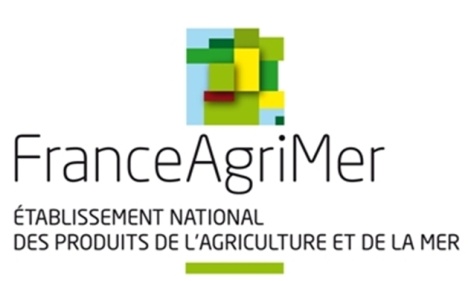 FORMULAIRE des ENTITES AUTORISEESPour demande de validation des entités autorisées à présenter des justificatifs de dépenses. Nom de l’EntitéAdresseN° SIRETou N° MSACommentaires :explication lien juridique ettransfert de la dépense